Отношения, которые возникают между потребителем и продавцом, исполнителем или изготовителем, импортером и владельцами агрегаторов информации о товарах (услугах) регулируются Законом о защите прав потребителей.Закон устанавливает права потребителей: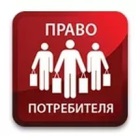 на приобретение товаров (работ, услуг) надлежащего качества и безопасных для жизни, здоровья, имущества потребителей и окружающей среды;на получение информации о товарах (работах, услугах) и об их изготовителях (исполнителях, продавцах), о владельцах агрегаторов информации о товарах (услугах);на просвещение;на государственную и общественную защиту интересов;определяет механизм реализации прав.ОСНОВНЫЕ ТЕРМИНЫ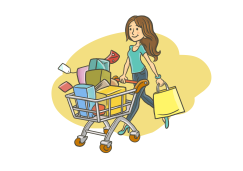 Потребитель - гражданин, имеющий намерение заказать или приобрести либо заказывающий, приобретающий или использующий товары (работы, услуги) исключительно для личных, семейных, домашних и иных нужд, не связанных с осуществлением предпринимательской деятельности.Важно! Если товар, например, получен в дар, то гражданин, использующий его по назначению, также потребитель.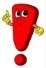 Изготовитель - организация независимо от ее организационно-правовой формы, а также индивидуальный предприниматель, производящие товары для реализации потребителям.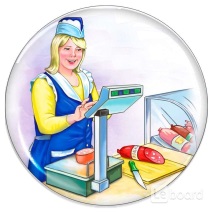 Исполнитель - организация независимо от ее организационно-правовой формы, а также индивидуальный предприниматель, выполняющие работы или оказывающие услуги потребителям по возмездному договору.Продавец - организация независимо от ее организационно-правовой формы, а также индивидуальный предприниматель, реализующие товары потребителям по договору купли-продажи. Уполномоченная организация или уполномоченный ИП - организация, осуществляющая определенную деятельность, или организация, созданная на территории РФ изготовителем (продавцом), в том числе иностранным изготовителем (продавцом), выполняющие определенные функции на основании договора с изготовителем (продавцом) и уполномоченные им на принятие и удовлетворение требований потребителей в отношении товара ненадлежащего качества, либо ИП, зарегистрированный на территории РФ, выполняющий определенные функции на основании договора с изготовителем (продавцом), в том числе с иностранным изготовителем (продавцом), и уполномоченный им на принятие и удовлетворение требований потребителей в отношении товара ненадлежащего качества.Импортер - организация независимо от организационно-правовой формы или индивидуальный предприниматель, осуществляющие импорт товара для его последующей реализации на территории РФ.Владелец агрегатора информации о товарах (услугах) - организация независимо от организационно-правовой формы либо ИП, которые являются владельцами программы для электронных вычислительных машин и (или) владельцами сайта и (или) страницы сайта в Интернет. Предоставляют потребителю возможность ознакомиться с предложением продавца (исполнителя) и заключить с ним договор купли-продажи, а также произвести предварительную оплату товара (услуги).  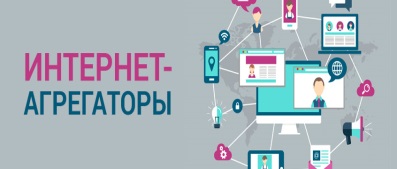 ОСНОВНЫЕ ПОНЯТИЯНедостаток товара (работы, услуги) - несоответствие товара (работы, услуги) обязательным требованиям, предусмотренным законом либо в установленном им порядке, условиям договора, целям, для которых товар (работа, услуга) такого рода обычно используется или о которых продавец (исполнитель) был поставлен в известность потребителем при заключении договора, либо образцу и (или) описанию при продаже товара по образцу и (или) по описанию.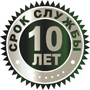 Существенный недостаток товара (работы, услуги) - неустранимый недостаток или недостаток, который не может быть устранен без несоразмерных расходов или затрат времени, или выявляется неоднократно, или проявляется вновь после его устранения, или другие подобные недостатки.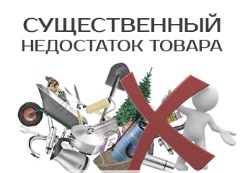 Безопасность товара (работы, услуги) - безопасность товара (работы, услуги) для жизни, здоровья, имущества потребителя и окружающей среды при обычных условиях его использования, хранения, транспортировки и утилизации, а также безопасность процесса выполнения работы (оказания услуги).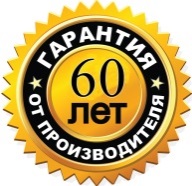 Гарантийный срок - период, в течение которого в случае обнаружения в товаре (работе) недостатка изготовитель (исполнитель), продавец, уполномоченная организация или уполномоченный ИП, импортер обязаны удовлетворить соответствующие требования потребителя.Срок годности - период, по истечении которого товар (работа) считается непригодным для использования по назначению.Срок службы - период, в течение которого изготовитель (исполнитель) обязуется обеспечивать потребителю возможность использования товара (работы) по назначению. При необходимости личного приема или для составления проекта досудебной претензии потребители могут обратиться в Госкомитет РБ  по торговле по адресу: 450008, г. Уфа, ул. Цюрупы, 13, кабинет 703с 9.00 до 18.00 часов по будням, перерыв с 13.00 до 14.00 часовТелефон «горячей линии» +7 (347) 218-09-78Государственный комитет Республики Башкортостанпо торговле и защите прав потребителейПАМЯТКА ПОТРЕБИТЕЛЮ ОСНОВНЫЕ ТЕРМИНЫ ЗАКОНОДАТЕЛЬСТВА В ОБЛАСТИ ЗАЩИТЫ ПРАВ ПОТРЕБИТЕЛЕЙ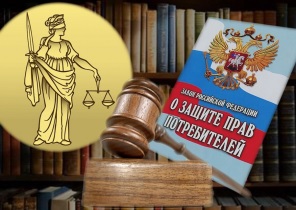 Уфа - 2020